		Methodology Report  Wastewater System Development Charges Prepared ForCity of CarltonMarch 25, 2020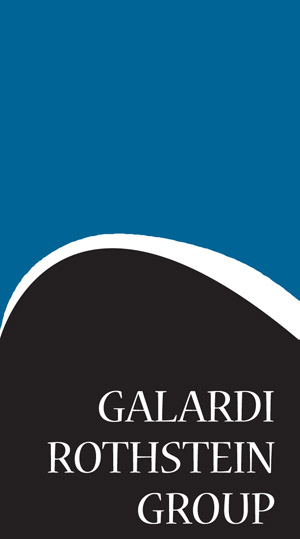 Section 1IntroductionOregon legislation establishes guidelines for the calculation of system development charges (SDCs). Within these guidelines, local governments have latitude in selecting technical approaches and establishing policies related to the development and administration of SDCs. A discussion of this legislation follows, along with the methodology for calculating updated sanitary sewer SDCs for the City of Carlton (the City) based on the most recent Wastewater Facilities Plan (Tetra Tech May 2018).SDC Legislation in OregonIn the 1989 Oregon state legislative session, a bill was passed that created a uniform framework for the imposition of SDCs statewide. This legislation (Oregon Revised Statute [ORS] 223.297-223.314), which became effective on July 1, 1991, (with subsequent amendments), authorizes local governments to assess SDCs for the following types of capital improvements:Drainage and flood controlWater supply, treatment, and distributionWastewater collection, transmission, treatment, and disposalTransportationParks and recreationThe legislation provides guidelines on the calculation and modification of SDCs, accounting requirements to track SDC revenues, and the adoption of administrative review procedures.SDC StructureSDCs can be developed around two concepts: (1) a reimbursement fee, and (2) an improvement fee, or a combination of the two. The reimbursement fee is based on the costs of capital improvements already constructed or under construction. The legislation requires the reimbursement fee to be established or modified by an ordinance or resolution setting forth the methodology used to calculate the charge. This methodology must consider the cost of existing facilities, prior contributions by existing users, gifts or grants from federal or state government or private persons, the value of unused capacity available for future system users, rate-making principles employed to finance the capital improvements, and other relevant factors. The objective of the methodology must be that future system users contribute no more than an equitable share of the capital costs of existing facilities. Reimbursement fee revenues are restricted only to capital expenditures for the specific system with which they are assessed, including debt service.The methodology for establishing or modifying an improvement fee must be specified in an ordinance or resolution that demonstrates consideration of the projected costs of capital improvements identified in an adopted plan and list, that are needed to increase capacity in the system to meet the demands of new development. Revenues generated through improvement fees are dedicated to capacity-increasing capital improvements or the repayment of debt on such improvements. An increase in capacity is established if an improvement increases the level of service provided by existing facilities or provides new facilities.In many systems, growth needs will be met through a combination of existing available capacity and future capacity-enhancing improvements. Therefore, the law provides for a combined fee (reimbursement plus improvement component). However, when such a fee is developed, the methodology must demonstrate that the charge is not based on providing the same system capacity.Project ListLocal governments are required to prepare a capital improvement program or comparable plan, prior to establishment of an SDC, which includes a list of the improvements that the jurisdiction intends to fund with improvement fee revenues and the estimated timing, cost, and eligible portion of each improvement. The project list may be updated at any time. If an SDC is to be increased by a proposed modification to the list then required action includes: (1) written notice provided to interested parties at least 30 days prior to adoption of the proposed modification and (2) hold a public hearing on the proposed modification if a request is received in writing up to seven days before the date of the planned adoption.CreditsA credit must be provided against the improvement fee for the construction of “qualified public improvements.” Qualified public improvements are improvements that are required as a condition of development approval, identified in the system’s capital improvement program, and either (1) not located on or contiguous to the property being developed, or (2) located in whole or in part, on or contiguous to, property that is the subject of development approval and required to be built larger or with greater capacity than is necessary for the particular development project to which the improvement fee is related.Methodology Update and ReviewThe methodology for establishing or modifying improvement or reimbursement fees must be available for public review prior to adoption. The local government must maintain a list of persons who have made a written request for notification prior to the adoption or amendment of such fees that are resultant of a methodology amendment. The requirements for any changes to the fees that represent a modification to the methodology are: (1) 90-day written notice prior to first public hearing, and (2) SDC methodology made available for review 60 days prior to the public hearing.Application of one or more cost indices periodically is allowable and is not considered a change in the methodology, and is therefore not subject to the above review and notification procedures, provided that the index is published by a recognized agency, independent from the methodology, and incorporated into the methodology or adopted separately by ordinance or resolution. Furthermore, “a change in the costs of materials, labor, or real property as applied to projects or project capacity” in the adopted project list are not considered modifications to the SDC methodology. As such, the local government is not required to adhere to the methodology notification provisions.  Other ProvisionsOther provisions of the legislation require:Deposit of SDC revenues into dedicated accounts and annual accounting of revenues and expenditures, including a list of the amount spent on each project funded, in whole or in part, by SDC revenues.Expenditure of SDCs may include costs of complying with the provisions of the law, including costs of developing SDC methodologies and providing an annual accounting of SDC expenditures.Creation of an administrative appeals procedure, in accordance with the legislation, whereby a citizen or other interested party may challenge an expenditure of SDC revenues.Section 2Wastewater SDC MethodologyOverviewThe general methodology used to calculate wastewater SDCs begins with an analysis of system planning assumptions to determine growth’s capacity needs, and how they will be met through existing system available capacity and capacity expansion.  Then, the capacity to serve growth is valued to determine the “cost basis” for the SDCs, which is then divided by the total growth capacity units to determine the system wide unit costs of capacity.  The final step is to determine the SDC schedule, which identifies how different developments will be charged, based on estimated capacity requirements.  Planning Criteria Table 1 summarizes the existing conditions and expected future conditions for the wastewater system from the Wastewater Facilities Plan (Facilities Plan). The primary relavent design criteria for the system include the following:Peak Hour Weather Flow: the peak flow modeled for the collection system, which includes base wastewater flow, groundwater infiltration, and rainfall derived infiltration and inflow.  Peak hour flow is used to evaluate capacity needs for the wastewater treatment headworks.Maximum month dry weather and wet weather flows:  the maximum month flow at the treatment plant during either the dry weather or wet weather season.  These parameters are used to evaluate capacity for different wastewater treatment processes (e.g., effluent and lagoon piping, and irrigation piping and equipment).Table 1 also shows relevant design criteria for specific facilities (lagoons and Hawn Creek Pump station) that require upgrade within the planning period (2037). Table 1 also includes an estimate of current and future Equivalent Residential Units (ERUs).  The City assesses SDCs based on the size of a development’s water meter, which is an indicator of future potential wastewater flow.  Therefore, the number of ERUs represent the number of meters of various sizes restated in terms of the capacity equivalency of a 5/8” X ¾” meter which is the typical size for a residential dwelling unit.   SDC Cost BasisThe capacity needed to serve new development will be met through a combination of existing available capacity and additional capacity added by planned improvements. The reimbursement fee is intended to recover the costs associated with the growth-related (or available) capacity in the existing system; the improvement fee is based on the costs of capacity-increasing future improvements needed to meet the demands of growth. The value of capacity needed to serve growth in aggregate within the planning period is referred to as the “cost basis”.   Reimbursement Fee Cost BasisTable 2 shows the calculation of the reimbursement fee cost basis, which includes a portion of existing collection system trunk lines, and Yamhill and Hawn Creek pump stations.  Collection system trunk line value has been discounted for the portion of pipes to be replaced by system improvements included in the improvement fee (discussed in the following section).  The portion of collection system costs included in the reimbursement fee reflects growth’s share of future ERUs (from Table 1).The reimbursement fee excludes most of the current wastewater treatment assets because they are either at capacity (as in the case of the lagoons) or will be replaced by new facilities within the planning period.  The Main (or Yamhill) pump station at the plant does have sufficient capacity, so a portion of costs are included in the reimbursement fee.  The Hawn Creek pump station is at capacity, and improvements are planned to expand capacity for growth as discussed in the following section.Improvement Fee Cost BasisPlanned future capacity-increasing improvements are shown in Table 3.  System capacity may be expanded through the upgrade of existing facilities or the construction of new facilities.   The SDC-eligible portion of collection system improvements is based on growth’s share of future ERUs.  The SDC portion of each wastewater treatment plant improvement is based on growth’s share of the relevant facility design criteria from Table 1.As shown in Table 3, the total improvement fee cost basis is $3.1 million.Compliance CostsLocal governments are entitled to spend SDCs on costs associated with complying with SDC statutory provisions.  Compliance costs include costs related to developing the SDC methodology and project list (i.e., a portion of facility planning costs), and annual accounting costs.   Table 4 shows the calculation of the compliance charge per EDU, which is estimated to be $280.SDC CalculationThe reimbursement and improvement unit costs of capacity are determined by dividing the cost bases for each, by the total growth in EDUs during the planning period (from Table 1).   As shown in Table 5, the total SDC per EDU is $8,033, including the reimbursement component of $542,166, the improvement component of $3,090,735, and the compliance charge of $203 (from Table 4).SDC ScheduleThe SDCs for different size developments are scaled based on the size of the water meter (which is also an estimate of sewer system capacity needs.) The SDCs for each meter size ares shown in Table 6.  Table 1Sewer System Planning Assumptions1 2037GrowthGrowthCapacity ParameterCurrent2037Qty% of futureEquivalent Residential Units21,291               1,755                 464 26%Peak Hour Flow (mgd)              4.60                  5.10                  0.5 10%Max Month Wet Weather Flow              1.10                  1.32                  0.2 17%Max Month Dry Weather Flow              0.41                  0.61                  0.2 33%Lagoon Aeration            36.80                48.80                12.0 25%Lagoon Volume            61.00                90.00                29.0 32%Hawn Creek Pump Station (mgd)              1.7                  2.3                 0.627%1City of Carlton Wastewater Facilities Plan1City of Carlton Wastewater Facilities Plan1City of Carlton Wastewater Facilities Plan1City of Carlton Wastewater Facilities Plan1City of Carlton Wastewater Facilities Plan2Current based on current number of meters by meter size; future projected based on growth in population.2Current based on current number of meters by meter size; future projected based on growth in population.2Current based on current number of meters by meter size; future projected based on growth in population.2Current based on current number of meters by meter size; future projected based on growth in population.2Current based on current number of meters by meter size; future projected based on growth in population.3Pump Station Eveluation Memo - DRAFT (Tetra Tech, February 14, 2020)3Pump Station Eveluation Memo - DRAFT (Tetra Tech, February 14, 2020)3Pump Station Eveluation Memo - DRAFT (Tetra Tech, February 14, 2020)3Pump Station Eveluation Memo - DRAFT (Tetra Tech, February 14, 2020)3Pump Station Eveluation Memo - DRAFT (Tetra Tech, February 14, 2020)Table 2Reimbursement Fee Cost BasisDiscountedOriginalGrowth ShareGrowth ShareDescriptionLength 1Cost 2%$Collection6-inch trunk             1,870            $6,945 26%$1,836 8-inch trunk           13,734          $35,630 26%$9,420 10-inch trunk                 -              $3,998 26%$1,057 12-inch trunk             2,505            $7,952 26%$2,102 12-inch force main (PVC) Yamhill$1,862,09826%$492,314 Subtotal$1,916,623$506,730TreatmentMain St. (Yamhill Pump Station)$134,03226%$35,436 PumpingHawn Creek$380,9800%$0 Total$2,431,635 $542,166Source: Costs from Carlton Depreciation Schedule 2016Source: Costs from Carlton Depreciation Schedule 20161 Discounted by portion of pipe replaced; excludes contributed plant1 Discounted by portion of pipe replaced; excludes contributed plant1 Discounted by portion of pipe replaced; excludes contributed plant2 Net of grant fundingTable 3Improvement Fee Cost Basis and SDC Project ListEstimated TimeSDC PortionSDC PortionPROJECTPeriodCost%$Collection System Improvement CostsC1A, 16-inch trunk main2027$710,00026%$187,715C1B. 8-inch pipe in Yamhill St and W. Garfield St.2030$270,000 26%$71,384C2. 10-inch trunk main in Grant Street2030$500,000 26%$132,193C3. 10-inch and 1,190 feet of 8-inch pipe in East Main St2032$680,000 26%$179,783C4 Main Street 6-inch, 8-inch, and 10-inch pipe 2020$840,000 26%$222,085C5. 6-inch and 8-inch pipe in South Pine and South Park St2035$750,000 26%$198,290C6. 6–inch and 8-inch pipe in Kutch Street and vicinity2036$700,000 26%$185,071C7. 6-inch pipe in West Jefferson Street, West Johnson Street and vicinity2037$440,000 26%$116,330C8. 6-inch and 8-inch pipe in East Monroe Street and vicinity2038$790,000 26%$208,866Replace clay pipe between manholes B5, B6 & A1, WWTP2024$50,000 26%$13,219P1. Hawn Creek Pump Station Upgrade2024$685,433 76%$522,766Treatment Facility CostsT1. Headworks Upgrade2027$640,00010%$62,745T2A. Lagoon Aeration Imp - Phase 12022$430,00025%$105,738T3A. Lagoon Capacity Improvements - Raise Dikes2022$620,00032%$199,778T4. Lagoon Piping Improvements2022$410,00017%$68,333T5. Lagoon Disinfection Improvements2022$230,00017%$38,333T6. Miscellaneous Plant Improvements2027$440,00026%$116,330T7. Raise Access Rd2027$400,0000%$0T8. Effluent Pump Station2022$800,00017%$133,333T9. Effluent Force Main and River Outfall2022$810,00017%$135,000T10. Irrigation Piping and Equipment2022$590,00033%$193,443T11A. Biosolids Management Plan$20,0000%$0T11B. Dredging and Biosolids Land Application$820,0000%$0T2B. Lagoon Aeration Improvements - Phase 22028$60,000 0%$0Total $12,685,43324%$3,090,735Source: City of Carlton Wastewater Facilities Plan (2018)Table 4Compliance ChargeCompliance ChargeTotalGrowthGrowthComponent$%$SDC Study$20,000 100%$20,000 Master PlanningMaster Planning$100,000 23%$23,190 Accounting, Legal, etc.Accounting, Legal, etc.50,000 100%$50,000 Total Annual CostsTotal Annual Costs$170,000 $93,190 Estimated Annual EDUsEstimated Annual EDUs464 Compliance Charge/EDUCompliance Charge/EDUCompliance Charge/EDU$203Table 5SDC CalculationCost Basis$EDUs$/EDUImprovement$3,090,735          464 $6,661Reimbursement$542,166          464 $1,168Compliance$94,364          464 $203Total$3,727,265$8,033Table 6Preliminary SDC SchedulePreliminary SDC ScheduleCombinedMeterMeter SizeSDCrSDCiComplianceSDCEquivalent13/4-inch$1,168$6,661$203$8,0331.01-inch$1,947$11,102$339$13,3881.71 1/2-inch$3,895$22,204$678$26,7763.32-inch$6,232$35,526$1,085$42,8425.33-inch$13,632$77,713$2,373$93,71811.74-inch$24,538$139,883$4,271$168,69221.06-inch$50,634$288,647$8,813$348,09443.38-inch$62,318$355,258$10,847$428,42353.31AWWA Standards (Turbine Meters)1AWWA Standards (Turbine Meters)1AWWA Standards (Turbine Meters)